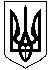 УКРАЇНАОЛЕКСАНДРІЙСЬКА РАЙОННА ДЕРЖАВНА АДМІНІСТРАЦІЯКІРОВОГРАДСЬКОЇ ОБЛАСТІВІДДІЛ ОСВІТИНАКАЗвід 23.03. 2016 року						                      	№ 104м. ОлександріяПро порядок закінчення навчального року проведення державної  підсумковоїатестації в загальноосвітніх навчальнихзакладах району в 2015/2016 навчальному роціНа виконання наказу Міністерства освіти і науки України від 30 грудня 2014 року № 1547 «Про затвердження Положення про державну підсумкову атестацію учнів (вихованців) у системі загальної середньої освіти», наказу Міністерства освіти і науки України від 08 лютого 2016 року №94 «Про затвердження орієнтовних вимог до проведення державної підсумкової атестації учнів (вихованців) у системі загальної середньої освіти у 2015/2016 навчальному році», наказу начальника управління освіти , науки, молоді та спорту Кіровоградської обласної державної адміністрації від 23 березня 2016 року № 239 «Про проведення державної  підсумкової атестації в загальноосвітніх навчальних закладах області в 2015/2016 навчальному році»НАКАЗУЮ:Керівникам навчальних закладів району:У  зв’язку з фактами призупинення навчального процесу у 2015/2016 навчальному році забезпечити виконання навчальних програм у повному обсязі шляхом внесення коректив до навчального процесу загальноосвітніх навчальних закладів згідно з чинним законодавством;Завершити навчальний рік відповідно до визначеної навчальним закладом та погодженої з відділом освіти  структури навчального року;Забезпечити проведення державної підсумкової атестації: У 4-х класах – з 12 по 21 травня 2016 року з трьох предметів: української мови, математики, та літературного читання;У 9-х класах – з 01 по 08 червня 2016 року з трьох предметів: української мови, математики та предмета за вибором навчального закладу;В 11-х класах – з 05 по 30 травня 2016 року з трьох навчальних предметів обов’язково для всіх випускників, а саме:05 травня 2016 року – у пунктах проведення зовнішнього незалежного оцінювання – з української мови у формі зовнішнього незалежного оцінювання;11 травня 2016 року - у пунктах проведення зовнішнього незалежного оцінювання – з  математики у формі зовнішнього незалежного оцінювання , або травня 2016 року - у пунктах проведення зовнішнього незалежного оцінювання –  з історії України у формі зовнішнього незалежного оцінювання;20 травня 2016 року – у навчальному закладі – з іноземної мови за завданнями Міністерства освіти і науки України.Результати зовнішнього незалежного оцінювання зараховуються як результат державної підсумкової атестації за курс повної загальної середньої освіти для випускників старшої школи загальноосвітніх навчальних закладів 2016 року.Забезпечити контроль за дотриманням у загальноосвітніх навчальних закладах району таких нормативних актів, а саме::вимог Положення про державну підсумкову атестацію учнів (вихованців) у системі загальної середньої освіти затвердженого наказом Міністерства освіти і науки України від 30 грудня 2014 року № 1547, зареєстрованого  в Міністерстві юстиції України 14 лютого 2015 року за № 157/26602;наказів Міністерства освіти і науки України від 16 вересня 2015 року № 940 “Про проведення державної підсумкової атестації учнів (вихованців) у системі загальної середньої освіти у 2015/2016 навчальному році” та від 08 жовтня 2015 року № 1050 “Про внесення змін до наказу Міністерства освіти і науки України від 16 вересня 2015 року № ;орієнтовних вимог до проведення державної підсумкової атестації учнів (вихованців) у системі загальної середньої освіти у 2015/2016 навчальному році, затверджених наказом Міністерства освіти і науки України від 08 лютого 2016 року № 94;термінів створення державних атестаційних комісій у навчальних закладах за погодженням з місцевими органами управління освітою (не пізніше ніж за два тижні до початку державної підсумкової атестації);часу початку державної підсумкової атестації о 09.00 год. Інший час початку проведения державної підсумкової атестації погоджується з відділом освіти Олександрійської райдержадміністрації;вимог розділу 5 Положення про державну підсумкову атестацію учнів (вихованців) у системі загальної середньої освіти, затвердженого наказом Міністерства освіти і науки України від 30 грудня 2014 року № 1547, щодо звільнення від державної підсумкової атестації окремих категорій учнів;проходження атестації учнями (вихованцями), які тимчасово навчалися за кордоном і повернулися в Україну після проведения атестації, в строки, визначені навчальним закладом, за завданнями, укладеними навчальними закладами;наявності в учнів, які проходять атестацію в письмовій формі, бланків відповідей для виконання тестових завдань та проштампованих навчальним закладом аркушів для відповідей на завдання відкритого типу;вимог Положення про золоту медаль “За високі досягнення у навчанні та срібну медаль “За досягнення у навчанні”, затвердженого наказом Міністерства освіти і науки України від 13 грудня 2000 року N9 584, зі змінами, затвердженими наказом від 03 травня 2012 року N1- 528;1.6. До 6 квітня 2016 року подати до відділу освіти графіки проведення державної підсумкової атестації та склад комісії по проведенню державної підсумкової атестації.До 25 квітня 2016 року надати відділу освіти райдержадміністрації інформацію про проведения урочистих зборів і  випускних вечорів в 11-х класах згідно з формою (додаток1). До 6 травня 2016 року подати на перевірку класні журнали 10-х – 11-х класів загальноосвітніх навчальних закладів, в яких навчаються учні претенденти на нагородження Золотими та Срібними медалями, згідно з графіком перевірки (додаток 2).Створити районну апеляційну комісію з предметів державної підсумкової атестації та забезпечити умови для їх роботи (додаток 3)Створити районну комісію з перевірки письмових робіт з англійської мови предметів учнів-претендентів на нагородження Золотими та Срібними медалями (додаток 4);Затвердити склад комісії щодо здійснення контролю за організацією та станом підготовки до державної підсумкової атестації навчальних закладів району (додаток 5).Комісії з контролю за організацією та станом підготовки до державної підсумкової атестації навчальних закладів району провести перевірку організації та стану підготовки до державної підсумкової атестації у навчальних закладах району за окремим графіком.Контроль за виконанням даного наказу залишаю за собою.Начальник відділу освіти                                                О.Полтавець          Додаток 1до наказу відділу освіти райдержадміністрації ______________2016Інформаціяпро проведення урочистих зборів і випускних вечорів в 11 класі_____________________загальноосвітньої школи І-ІІІ ступенів                                Додаток 2 до наказу відділу освіти райдержадміністрації ______________2016Графікперевірки класних журналів10-х – 11-х класів загальноосвітніх навчальних закладів, в яких навчаються учні претенденти на нагородження Золотими та Срібними медалями(5 травня– 6 травня 2016 року)______________________  Додаток 3до наказу відділу освіти райдержадміністрації СКЛАДрайонної апеляційної комісіїГолова комісії:Михайленко С.Л.                                 – головний спеціаліст відділу освітиЗаступник голови комісії:Мартюшина Т.Г.                              – завідуюча методкабінетом відділу освітиЧлени комісії:Власенко Л.М.                                – методист відділу освіти;Симоненко В.В.                             – методист відділу освіти;   Чабан О.М. .                                   – методист відділу освіти;Ляшко Н.В. .                                   – методист відділу освіти.    Додаток 4до наказу відділу освіти райдержадміністрації СКЛАДрайонної апеляційної комісії з перевірки письмових робітз англійської мови учнів-претендентів на нагородження Золотимита Срібними медалямиГолова комісії:Мартюшина Т.Г.                              – завідуюча методкабінетом відділу освіти, молоді та спортуЧленки комісії:СКЛАДрайонної комісії з перевірки письмових робіт з англійської  учнів-претендентів на нагородження Золотими та Срібними медалямиГолова комісії:Мартюшина Т.Г.                              – завідуюча методкабінетом відділу освіти, молоді та спортуЧлени комісії:Максименко Т.І.- методист відділу освіти, молоді та спорту;Табунець О.В. – вчитель англійської мови Ізмайлівської ЗШ І-ІІІ ст.;Компан Т.Л. – вчитель англійської мови Ізмайлівської ЗШ І-ІІІ ст.Додаток 5до наказу відділу освіти райдержадміністрації СКЛАДкомісії з контролю за організацією та станом підготовки до державної підсумкової атестації навчальних закладів районуГолова комісії:Михайленко С.Л.                                 – головний спеціаліст відділу освітиЗаступник голови комісії:Мартюшина Т.Г.                              – завідуюча методкабінетом відділу освітиЧлени комісії:Власенко Л.М.                                – методист відділу освіти;Симоненко В.В.                             – методист відділу освіти;   Козакова Н.А. .                               – методист відділу освіти;Максименко Т.І.                              – методист відділу освіти;Ляшко Н.В. .                                   – методист відділу освіти.    №зпУрочисті збориУрочисті збориВипускні вечориВипускні вечориПримітка №зпДата проведенняМісце проведенняДата проведенняМісце проведенняПримітка № з/пДатаНазва закладу15 травняНовопразький НВК26 травняЦукрозаводський НВКПротопопівська ЗШ І-ІІІ ст..Максименко Тетяна Іванівна -методист відділу освітиПрава Раїса Олександрівна-вчитель англійської мови Користівської ЗШ І-ІІІ ст.Куруп Тетяна Григорівна-вчитель англійської мови Головківського НВКХристонько Любов Іванівнавчитель англійської мови Бутівського НВК